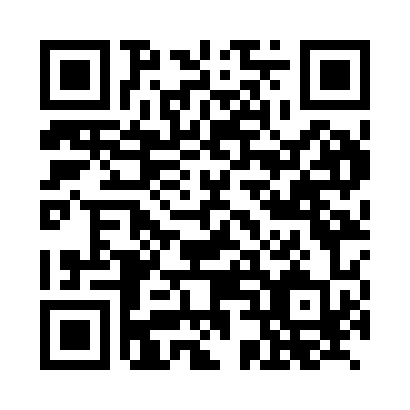 Prayer times for Aschau, GermanyWed 1 May 2024 - Fri 31 May 2024High Latitude Method: Angle Based RulePrayer Calculation Method: Muslim World LeagueAsar Calculation Method: ShafiPrayer times provided by https://www.salahtimes.comDateDayFajrSunriseDhuhrAsrMaghribIsha1Wed3:035:411:175:238:5411:242Thu3:025:391:175:248:5611:243Fri3:015:371:175:258:5811:254Sat3:015:351:175:269:0011:265Sun3:005:331:175:269:0211:276Mon2:595:311:175:279:0411:277Tue2:585:291:175:289:0511:288Wed2:575:271:175:299:0711:299Thu2:565:251:175:299:0911:3010Fri2:565:231:175:309:1111:3011Sat2:555:221:175:319:1311:3112Sun2:545:201:175:319:1411:3213Mon2:535:181:175:329:1611:3314Tue2:535:161:175:339:1811:3315Wed2:525:151:175:349:2011:3416Thu2:515:131:175:349:2111:3517Fri2:515:111:175:359:2311:3618Sat2:505:101:175:369:2511:3619Sun2:505:081:175:369:2611:3720Mon2:495:071:175:379:2811:3821Tue2:485:051:175:379:3011:3922Wed2:485:041:175:389:3111:3923Thu2:475:021:175:399:3311:4024Fri2:475:011:175:399:3411:4125Sat2:465:001:175:409:3611:4126Sun2:464:581:175:419:3711:4227Mon2:464:571:185:419:3911:4328Tue2:454:561:185:429:4011:4329Wed2:454:551:185:429:4111:4430Thu2:444:541:185:439:4311:4531Fri2:444:531:185:439:4411:45